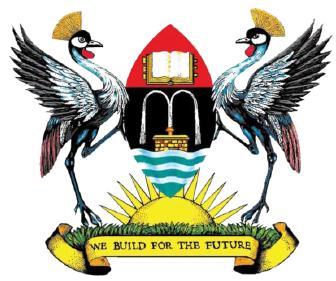 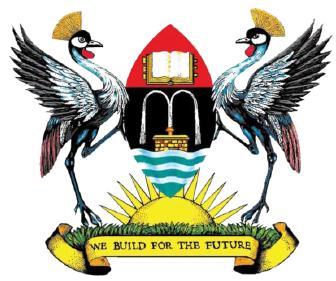 ARCHIVING, MEMORY AND METHOD FROM THE GLOBAL SOUTHDECEMBER 5, 2022CALL FOR PHD/MA RESEARCH FELLOWSHIPS OverviewThe College of Humanities and Social Sciences received funding from the Mellon Foundation for the project that seeks to centre global debates in archiving, memory and method in Humanities and Humanistic Social Sciences research at Makerere University. The College hereby calls for applications from qualified PhD and MA students for research fellowships.For the 2023 round of funding, THREE (3) MA and TWO (2) PhD research fellowships are available. The application should clearly delineate how the proposed study approach fits into the research agenda of any of the three thematic areas listed below:Archives and CommunitiesFocusing on archives as repositories of memory and time, this research group is interested in exploring how archives empower communities to remember and write their history and/or how they represent themselves across time and space.Archives and InstitutionsInterested in the idea of an archive as a manifestation of power and drawing on national and community archives, this research group explores how different archives manifest a kind of power embedded in what is collected, preserved and displayed.Archives and AcademiaFocusing on the relationship between methodological approaches to archival research, this research group pays attention to scholarship on how conceptual debates such as decolonization have influenced discourses on the status of archives in the Global South. ApplicationInterested PhD and MA students should submit their proposals (PhD applicants) or concept notes (MA applicants) that clearly delineate archival research (the archive as a method or site of research) approach to their proposed studies. Project Activities	Successful PhD and MA students are expected to participate in project activities to establish a community of scholars committed to nurturing critical archival research and a culture of regular scholarly discourse as listed below: Quarterly Reading Groups of the Research Teams and interested Faculty in the College;Quarterly Symposia for the Research Teams and interested Faculty in the College;A National Colloquium in the second year of the project;An Academic Edited book drawn from the research of the project teams and/or a special issue of Mawazo; andAn International Conference in the third year of the project.Research OutputsEach fellow is expected to produce the following outputs:Complete her/his dissertation in the stipulated time of the project,Publish an article or book chapter from his/ her funded research,Submit regular progress reports on the study,Participate in at least one form of public scholarship. EligibilityMust be a registered student of Makerere University,PhD Fellowship applicants should have registered for PhD by Research (Applicants on Taught PhDs will not be considered),PhD Fellowship applicants should have full admission,MA Fellowship applicants must have completed their coursework with an average score of B,MA Fellowship applicants must be registered for an MA by coursework and dissertation option (Plan B MA applicants will not be considered).FundingThe funding will cover costs related to baseline study, data collection and analysis, report writing, computing costs and consumables. Each successful PhD applicant will receive Research funds distributed as follows: USD5,200 the first year, USD 5,200 in the second year and USD 5,200 in the third year.Each successful MA student will receive Research funds as follows: USD 2,700 the first year and USD2,700 in the second year.How to ApplyInterested applicants should submit the following documents to the underlisted email address.An extract research proposal of not more than 6 pages for PhD applicants,A research concept note of not more than 3 pages for MA applicants,A 200-word bio note,A one-page motivation,Proof of registration,Admission Letter for MA Applicants,Full Admission Letter for PhD Fellowship Applicants,Proof of coursework grades for MA applicants,Support letter from the Head of Department,Latest/updated CV.Deadline for applications: February 24, 2023.Applications should be submitted to: mak.archivingproject@mak.ac.ug copied to: makarchvingproject@gmail.com For more details please contact: Dr Edgar Nabutanyi:  edgar.nabutanyi@mak.ac.ugNoteResearch proposal extract and concept note should clearly identify the thematic area in which their study fits and why their project is deserving of funding by highlighting the problem, research question(s), objectives and justification/significance of their study (use Times New Roman, 12-point font, and 1.5-line spacing).A compilation of related books and articles is available here: https://drive.google.com/drive/folders/16tNImiPq4kCTRG_gvDZf1RXIMvhaw96G?usp=sharing